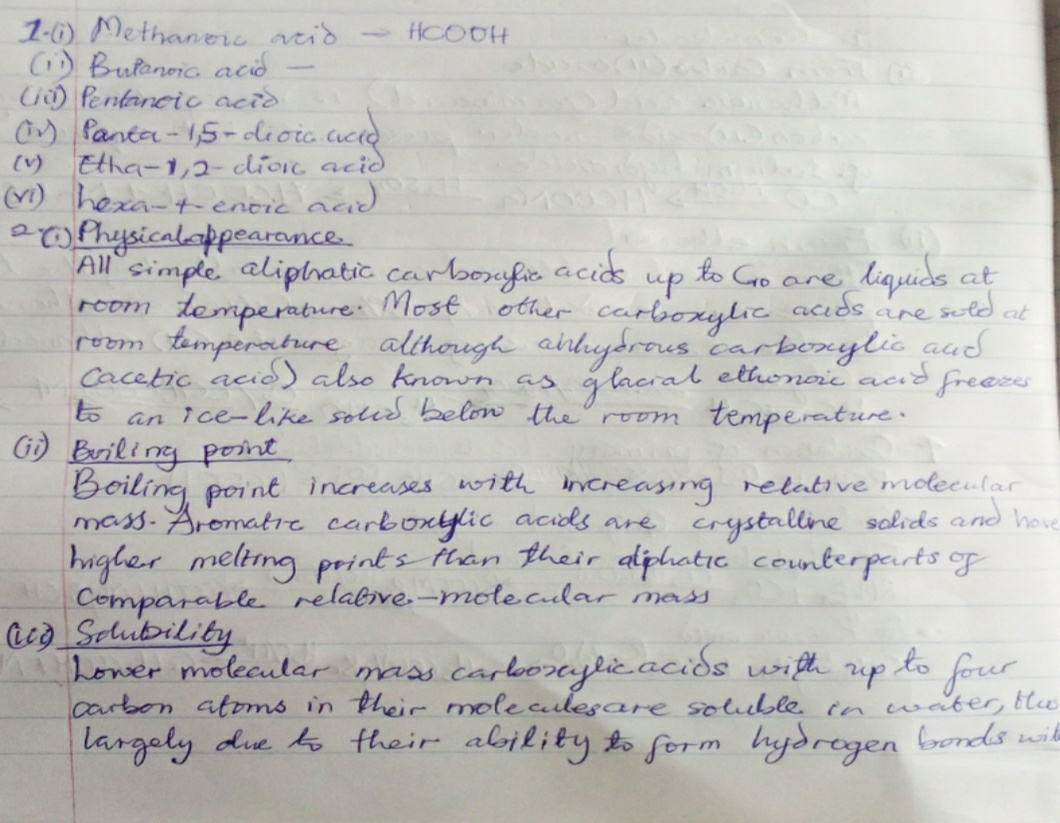 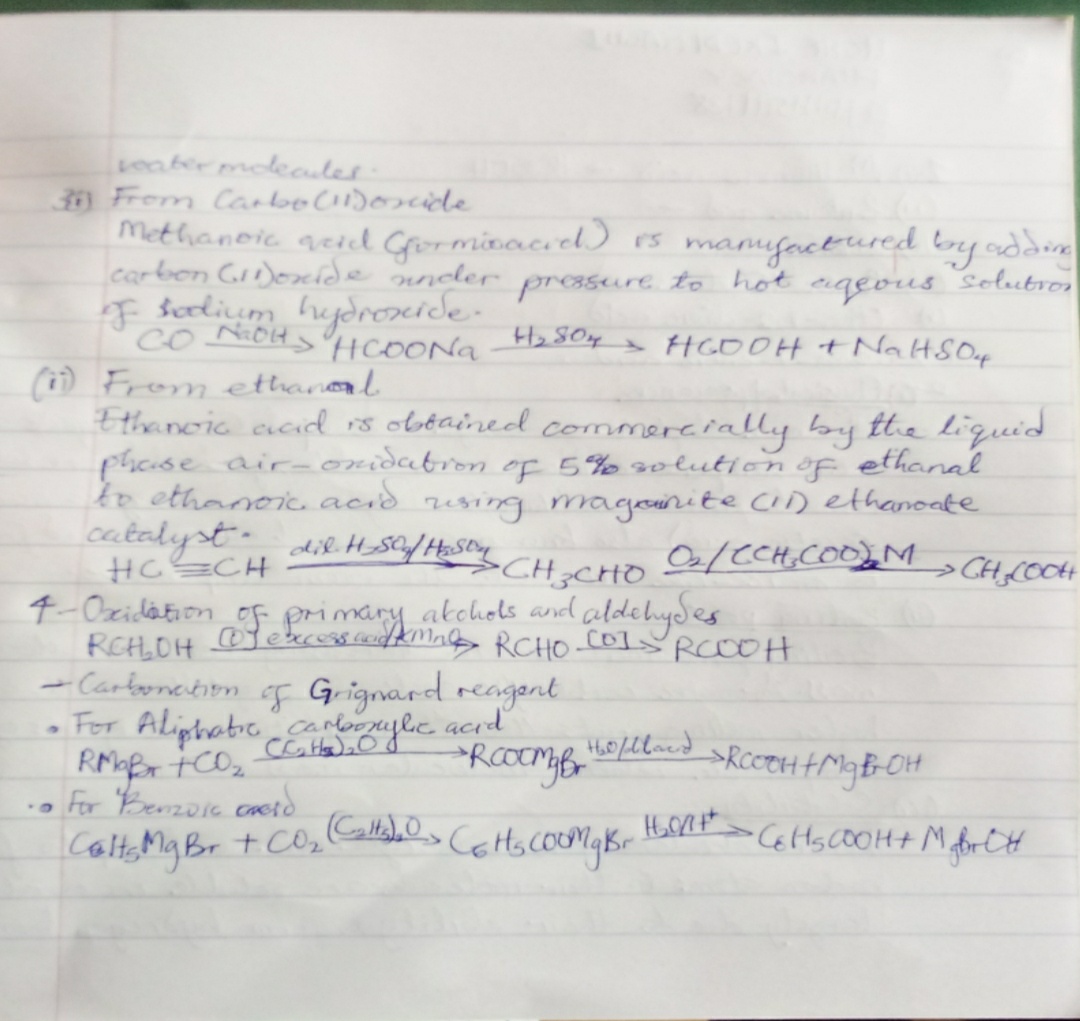 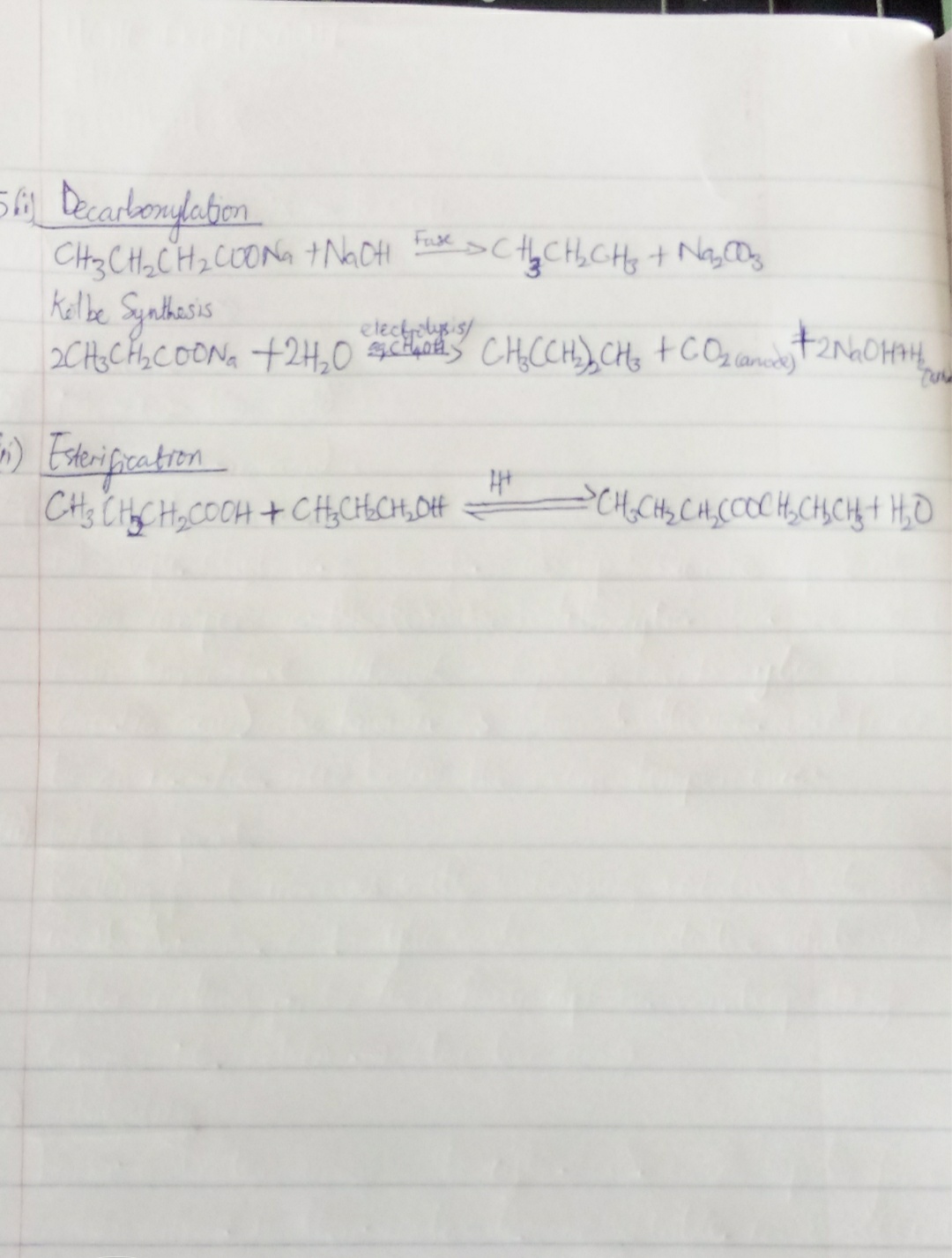 Ifeanyichukwu Tonia .E.Pharmacy 19/mhs11/06830 Apr 2020